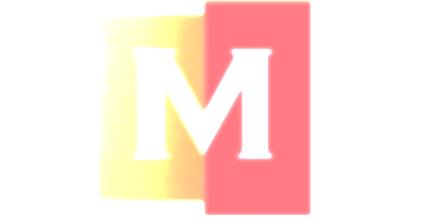 قابل توجه شاغلین و افراد جویای کارشرکت رویای مبل ماندگار تولیدکننده مبلمان و میزهای نهارخوری پلیمری ABS در نظر دارد از بین متقاضیان تعداد محدودی کارشناس فروش،به صورت تمام وقت و نیمه وقت دعوت به همکاری نماید.جهت اطلاعات در مورد محصولات،شرکت و کارخانه ماندگار به وب سایت زیر مراجعه نمایید:www.mandegar.coدر صورت تمایل فرم زیر را تکمیل و به شماره 55281283 فکس یا با تلگرام به شماره 09129335121 ارسال فرمایید.33056161 – 09128456636 – 091267نام:              نام خانوادگی:          شماره تماس:       محل سکونت:           مدرک تحصیلی: وسیله نقلیه تحت اختیار : موتور        ماشین سواری        وسایل نقلیه عمومیدر صورتی که هریک از وسایل زیر را در اختیار دارید اعلام فرماید:گوشی موبایل صفحه بزرگ        تبلت        نوت بوک در صورت گذراندن دوره های مرتبط با فروش و بازاریابی اعلام بفرمایید:           سطح آشنایی با زبان انگلیسی: عالی        خوب       متوسط       ضعیفاصلیت جناب عالی از کدام شهرستان است؟نوع اشتغال در حال حاضر:کارمند       شغل تمام وقت       شغل نیمه وقت       دانشجو        بیکارلطفا" رزومه کاری خود را بفرمایید: